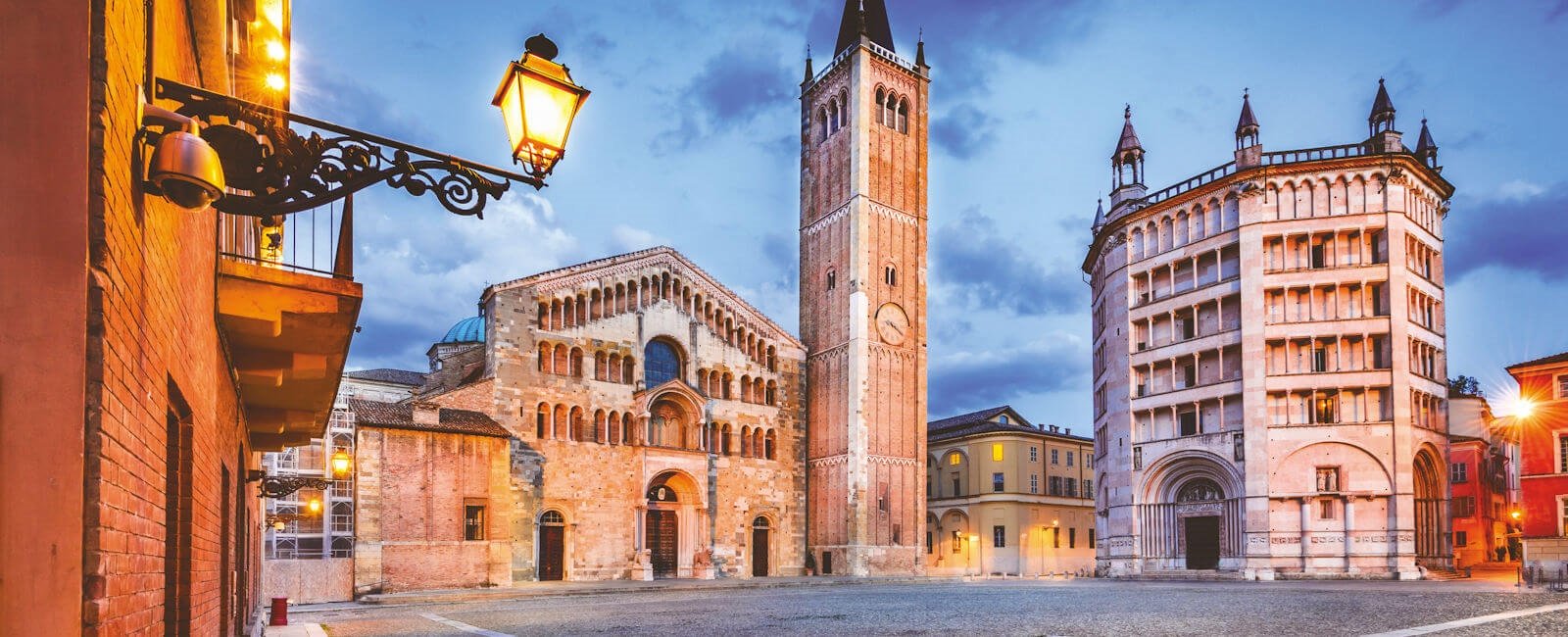 YAZ & SONBAHAR DÖNEMİ ve KURBAN BAYRAMIGRANDE İTALYAROMA (1) & FLORANSA (2) & VENEDIK (1) & BOLOGNA & PARMA  CENOVA (2) & TORİNO & COMO & MILANO (1)Türk Hava Yolları Tarifeli Seferi ile 15 Haziran & 13, 27 Temmuz & 10, 23 Ağustos  17 Ekim & 23 Kasım 2020 Hareket … 7 GeceTÜM TÜRKİYE’DEN ve KIBRIS’TAN İÇ HAT BAĞLANTI İMKANI!***1.Gün 		İSTANBUL – ROMASabiha Gökçen Havalimanı,  Dış Hatlar Terminali Türk Hava Yolları kontuarında bagaj ve bilet işlemlerinizi tamamlamanızın ardından Türk Hava yolları TK 1837 sefer sayılı uçuşu ile saat 11:00 ’da Roma’ya uçuyoruz. . (Pasaport kontrol ve bilet/bagaj işlemlerinizi zamanında bitirebilmek için uçuşunuzdan üç saat önce havalimanında hazır bulunmanız önerilir. Rehberinizle buluşma uçuşa bir saat kala uçak kapısında olacaktır. Yerel saat ile  12:45’te Roma’ya varışımızı takiben alanda bekleyen özel otobüsümüz ile “Dünyanın merkezindeki kent” olarak adlandırılan Roma; sanat, tarih, müzik, alışveriş, güneş ve yemekleri ile karşınıza çıkan, antik dönemden Rönesans’a uzanan farklı stillerdeki binalarıyla sizi tarihte bir yolculuğa çıkarıyor. Mimarların birbiriyle yarışarak ortaya koyduğu eserler her mevsim binlerce turisti şehre çekerken, Roma tüm güzelliği ve estetiğiyle bu kalabalıkları bile insanı boğmadan taşıyabiliyor. Turumuzda Avrupa Medeniyeti’ne şekil vermiş, 23 asırlık tarihe tanıklık eden imparatorluk şehri Roma’da önce şehrin sembolü haline gelen ve Roma İmparatorluğu boyunca gladyatör dövüşlerine ev sahipliği yapmış antik tiyatro Colosseum, imparatorluk zamanında şehrin tören merkezi olan Roma Forumu, efsaneye göre içine para atanın tekrar Roma’ya geleceğine inanılan Aşk Çeşmesi, sokak sanatçılarıyla meşhur İspanyol Merdivenleri, Vatikan (San Pietro), Castel San't Angelo - Melekler Şatosu, Navona meydanı ,Piazza Pietra Pantheon, Piazza Popolo görülecek yerler arasındadır. Tur bitimi otelimize transfer ve dinlenmek üzere serbest saatler.2.Gün		ROMA – FLORANSA	Kahvaltının ardından odaların boşaltılması ve Floransa’ya hareket. Panaromik şehir turunda. Rönesans’ın başkenti ve Pinokyo’nun memleketi Floransa’da, önce portakal rengi kubbesiyle hemen dikkat çeken ve Avrupa’nın 4. büyük kilisesi  Santa Maria Del Fiore Katedrali’ni dışardan görüyoruz. Katedralin en dikkat çeken özelliklerinden biri,  İncil’in eski ahit bölümünde anlatılan ve bazıları Kur’an-ı Kerim’de de zikredilen peygamber kıssalarının temsili olarak canlandırıldığı  bronz kapıdır (vaftizhne kapısı- cennet kapısı). Daha sonra bir zamanlar halkı parlamentoya davet etmek için kullanılan Giotto’ nun Çan Kulesi, yüzyıllar boyunca Floransa’nın politik ve sosyal merkezi olan ve Michelangelo’nun ünlü Davut Heykeli’nin de bulunduğu Senyörler Meydanı ile antika ve kuyumcu dükkânlarıyla meşhur Eski Köprü (Ponte Vecchio) görülecek yerler arasındadır. Tur bitimi otelimize transfer ve dinlenmek üzere serbest saatler.3.Gün		FLORANSAKahvaltının ardından tüm gün serbest zaman. Arzu eden misafirlerimiz ile ekstra olarak düzenlenecek Mega Toscana turu (90 Euro). San Gimignano, Siena ve Pisa olmak üzere üç farklı geziden oluşan, tam günlük Toscana turumuz boyunca unutulmaz manzaralar ve görkemli yapılar sizi bekliyor. San Gimignano :Çevresinde Dünyanın en kaliteli ve çeşitli üzüm bağlarının ve en iyi dondurmacısının bulunduğu ,porcini ve türüf mantarlı peynirleri ile ünlü,14.yy’dan kalma ve etrafı surlarla çevrilmiş Toskana’nın Orta Çağ şehrini geziyoruz. Siena :Orta Çağ’dan kalma dar sokakları, ufak caddeleri ve Avrupa’nın en büyük meydanı olarak kabul edilen Campo Meydanı ile ünlüdür. İtalya’nın keyifli yemeklerini tatma imkanına sahip olacağınız Siena, Toscana Bölgesi’nin görülmeye değer şehirlerinden bir tanesidir. Pisa; dünyaca bilinen en önemli tarihi eserlerinden biri olarak kabul edilen eğik kulesiyle ünlüdür. Akşam ışıklar eşliğinde Panoramik gezi sırasında Pisa Kulesi, katedral, vaftizhane ile Miracoli Meydanı gezilecek yer arasında olup, dileyen misafirlerimiz bu tarihi şehirde gönüllerince fotoğraf çektirebilirler. Tur bitimi otelimize transfer ve dinlenmek üzere serbest saatler.4.Gün	           FLORANSA – VENEDİK	Kahvaltının ardından odaların boşaltılması ve Venedik’e hareket ve otelimize transfer ve odaların alınmasına kadar serbest zaman. Arzu eden misafirlerimiz ile ekstra olarak düzenlenecek Venedik Turu (Gondol gezisi dahil). (65 Euro) Özel Tekne ile Büyük Kanal’dan geçip San Marco Meydanı’na varışın ardından İstanbul’dan getirilen granit sütunların ve bronz atların bulunduğu bu meydanı ziyaret ediyoruz. Burası yüzyıllar boyunca dünya ticaretinde söz sahibi olmuş Venedikli tüccarların buluştukları ve açık denizlere yelken açtıkları önemli bir merkez. Daracık kanalları, küçük meydanları ve gondolları ile meşhur Venedik’ de süslemeleri ile ‘altın kilise’ unvanını kazanan ve ön cephesini Latin istilasında İstanbul’da Ayasofya’dan sökülerek getirilen bronz atların süslediği Bazilika, mahkûmların idam edilmeden evvel son kez şehri izledikleri “Son Bakış” Köprüsü, büyük kanal üzerindeki en büyük köprü olan ve üzerinde dükkânlar bulunan Rialto Köprüsü, Venedik’in en önemli anıt binalarından Dükler Sarayı ile 15. yy. sonunda inşa edilmiş Saat Kulesi’nin görülmesi turumuzun içinde… Daha sonra şehrin meşhur kanallarında gondol gezisi. Tur bitimi otelimize transfer ve dinlenmek üzere serbest saatler.5.Gün		VENEDİK – BOLOGNA – PARMA –CENOVA ( PORTOFİNO )Kahvaltının ardından Bologna’ya hareket. Panaromik şehir turunda Bologna’nın merkezi olarak kabul edilen Piazza Maggiore (Büyük Meydan), Meydanın hemen arkasında bulunan Neptün Çeşmesi, Eski Borsa Binası, Avrupa’nın ilk üniversite binası, Quadrilatero (eski pazar), Bologna’nın simgeleri haline gelen Garisenda ve Asinelli kuleleri görülecek yerler arasındadır. tur bitimi Parma’ya hareket ediyoruz. Panoramik şehir turu. Pecorino peyniri, soğuk preslenmiş zeytinyağı, cantucci bisküvisi, dünyaca ünlü “Parmesan” peynirinin (Parmigiano Reggiano) üretildiği  İtalya’nın en zengin ve refaha ulaşmış şehirlerinden biri olan Parma görülecektir. Arzu eden misafirlerimiz ile ekstra olarak düzenlenecek Rengarenk evlerin çevrelediği, tüm güzelliği ile şarkılara ilham kaynağı olmuş olan Portofino turu (50 Euro). Daracık sokakları rengarenk evleri, yeşil tepeleri ve turkuaz rengi Akdeniz ile Portofino görülmeye değer güzellikteki manzarasıyla bizi kendine hayran bırakıyor. Protofino turumuz sonrasında Cenova’ya hareket ediyoruz. Cenova panoramik şehir turunda Cenova Antik liman bölgesi, Ferrari Meydanı, San Lorenzo Katedrali, Dükler Sarayı,Carlo Felice Opera Binası, Antik Fener Kulesi’ni görüyoruz. Tur bitimi otelimize transfer ve dinlenmek üzere serbest saatler.6.Gün		GENOVA  – ( NICE & CANNES & EZE & MONACO & MONTE CARLO) Kahvaltının ardından odaların boşaltılması ve arzu eden misafirlerimiz ile ekstra olarak düzenlenecek Nice & Cannes & Monaco & Monte Carlo turu (90 Euro). Turumuz Cannes gezisi ile başlıyor, daha sonra Nice şehrinin ünlü sahil şeridi Promenade des Angleis ile devam ediyor. Eski Nice bölgesi, Massena Meydanı, Çicek Pazarı, Adliye Sarayı görülecektir. Sonrasında ise Fransız Rivierası diye bilinen ünlü sahilde dünya jet sosyetesinin gözde beldesi ve film festivali ile ünlü Cannes şehir turu sonrası, Cote d’Azur bölgesinin en güzel koy ve ve parfümleriyle ünlü Eze kasabasını geziyoruz. Ardından yol boyunca muhteşem koylarıyla, en güzel yamaçları gezilerek Monaco prensliğine varıyor, saray ve çevresini gezdikten sonra lüks ve ihtişamın odak noktası Monte Carlo’ya geçiyoruz. Tur bitimi otelimize transfer ve dinlenmek üzere serbest saatler.7.Gün		GENOVA  – TORİNO – COMO – MİLANOKahvaltının ardından odaların boşaltılması ve Torino’ya hareket. Panaromik şehir turunda Kuzeyinde ve Batısında Alplerle çevrili Torino ilinin adı Keltce’de ‘’Dağlar’’ ve İtalya’nca da ‘’Küçük Boğa’’ olarak tercüme edilmektedir. Italya’nın en önemli iş ve kültür merkezi olan Torino şehir turumuz sonrasında Milano’ya hareket ve panoramik şehir turu. Turumuz esnasında ünlü opera binası La Scala, Duomo Meydanı ve Katedrali, birçok ünlü markanın bulunduğu keyifle alışveriş yapabileceğiniz La Galeria, Porta Romano görülecektir. Tur sonrası Hollywood ünlülerinden Avrupa zenginlerine, dünya jet sosyetesinin yazlık evlerine ev sahipliği yapan, lüks yaşamı ve doğal güzellikleri ile ünlü Como gölünü göreceğiz. Tur bitimi otelimize transfer ve dinlenmek üzere serbest saatler.8.Gün		MİLANO - İSTANBULKahvaltı ardından, odaların boşaltılması ardından havalimanına transfer. Bagaj ve bilet işlemlerinin ardından Türk Hava Yolları’nın TK 1902 sefer sayılı uçuşu ile saat 12.45de İstanbul’a hareket. Yerel saat ile 16.30’da İstanbul Sabiha Gökçen Havalimanına varış ve turumuzun sonu. Avantajlı ekstra geziler: 295 euro yerine, 250 EURO (Tur esnasında lokal acente yetkilisine ödenir)*** 0-2 yaş ücretsiz ,3-10 yaş %50 indirimlidir.Venedik Turu (Gondol Gezisi Dahil) (65 Euro) + Portofino turu (50 Euro)+ Nice & Cannes & Eze & Monaco & Monte Carlo turu (90 Euro)+ Mega Toskana turu – Siena & San Gimignano & Pisa (90 Euro) **  Venedik turu tren, özel tekne ve gondol ile gerçekleştirilmektedir.**Venedik konaklamaları Padova, Mestre, Trieste, Mogliano Veneto, Spresiano ve Treviso bölgelerinden birinde sunulmaktadır.*** Floransa konaklaması Montecatini, Prato, Mugello bölgelerinden birinde sunulmaktadır.****  Italya otel standartları T.C. otel standartlarının altındadır.*** Otellerinin Giriş saatleri 15:00 – 17:00 arası  / Çıkış saatleri  10:00 – 12:00 arasındadır.***Aynı destinasyon için alternatifli oteller verildiği ve/veya sadece kategori bilgisi verildiği durumlarda konaklayacağınız otelleri gezi hareketinden 48 saat önce acentenizden öğrenebilirsiniz. FİYATLARIMIZA DAHİL OLAN SERVİSLERİMİZTürk Havayolları ile İstanbul (SAW) – Roma (FCO) / Milano (MXP) – İstanbul (SAW) gidiş dönüş ikram dahil uçak bileti,Programda belirtilen otellerde 7 gece kahvaltı dahil konaklamalar, Havalimanı vergi bedeli,Roma, Floransa, Bologna, Parma, Cenova, Torino, Milano ve Como panoramik şehir turları,Profesyonel Türkçe rehberlik hizmetleriOtel vergileri & turist şehir vergileri,TURSAB zorunlu mesleki sorumluluk sigortasıFİYATLARIMIZA DAHİL OLMAYAN SERVİSLERİMİZVize ücreti (120 Euro ) Seyahat Sağlık sigortası (15 Euro) Her türlü otel ekstraları ve kişisel harcamalar Yurtdışı çıkış vergisi Müze, ören yerleri ve buna benzer tüm giriş ücretleri, Programda belirtilen tüm ekstra turlarRehber ve şoför bahşişleri ÖNEMLİ NOTLAR***Tur Programımız minimum 40 kişi katılım şartı ile düzenlenmektedir.  Gezi için yeterli katılım sağlanamadığı takdirde, lokal Türkçe veya İngilizce rehberlik ile opere edilebilecektir. Son iptal bildirim tarihi tur kakışına 20 gün kaladır. Katılım yetersizliği nedeniyle iptal edilen tur acenteniz aracılığı ile tarafınıza bildirilecektir. 
***Tur programında isim belirtilmeden sadece kategori bilgisi verildiği ve/veya aynı destinasyon için seçenekli bulunduğu durumlarda otel(ler) gezi hareketinden 48 saat önce acenteniz tarafından bildirilecektir.
***Fuar, kongre, konser,  etkinlik, spor turnuvası vb. gibi dönemlerde oteller belirtilen km’ lerden fazla mesafede kullanılabilir. Böyle bir durumda, turun hareket tarihinden 15 gün önce acenteniz tarafından bilgi verilecektir.
*** 3 Kişilik odalar, otellerin müsaitliğine göre verilebilmekte olup, bu tip odalarda 3. Kişiye tahsis edilen yatak standart yataklardan küçüktür. 3 Kişilik odalar 1 büyük yatak + 1ilave yataktan oluşmaktadır. İlave yataklar. Açma-kapama ve coach bed olarak adlandırılan yataklardan oluştukları için Tur katılımcısı 3. Kişi ve/veya çocuk rezervasyonlarında odalarda yaşanabilecek sıkışıklık ve yatak tipini kabul ettiklerini beyan etmiş sayılırlar. Çocuk indirimleri 2 yetişkin yanında kalan –yaş grubuna uyan- tek çocuk için geçerlidir.
***Tura iştirak eden kişilerin, şahsi eşyaları, çantaları, valizleri kendi sorumluluğunda olup, unutulan/kaybolan/çalınan eşyalardan Flyexpress sorumlu değildir. Unutulan eşyaların bulunma durumlarında Ülkeye ve/veya kişiye ulaştırılması sırasında yapılan masraflar eşya sahibine aittir.
***Tur programında dahil olan hizmetlerden Otelde alınan Kahvaltılar, bulunulan ülkenin kahvaltı kültürüne uygun olarak ve genelde kontinental kahvaltı olarak adlandırılan tereyağı, reçel, ekmek, çay veya kahveden oluşan sınırlı bir mönü ile sunulmakta olup gruplar için gruba tahsis edilmiş ayrı bir salonda servis edilebilir.
***Tur paketine dahil olan panoramik şehir turları, şehirlerin  genel tanıtımı için düzenlenen ve araç içinden rehber anlatımıyla panoramik olarak yapılan müze, ören yeri girişlerini içermeyen en fazla 2-3 saatlik turlardır. Panoramik turlar, programda belirtilen diğer turlar da dâhil olmak üzere, tura denk gelen gün ve saatte yerel otoriteler tarafından gezilmesine,  girilmesine izin verilmeyen veya her hangi bir etkinlik nedeniyle kapalı yollar sebebiyle gerçekleşmediği takdirde, keza hava şartları nedeniyle turun yapılması imkansız hale geldiği durumlarda bahse konu turların yapılamamasından Flyexpress sorumlu değildir. Bazı turlar kapalı yollar veya araç girişine izin verilmeyen noktalarda imkanlar dâhilin de toplu taşıma veya yaya olarak yapılabilir.
***Ekstra turlar, servis aldığımız yerel acente tarafından en az 10 kişi katılım şartı ile düzenlenmektedir. Yeterli sayı sağlanamadığı takdirde geziler yapılamamakta veya ekstra gezi fiyatları, içerik, kullanılacak araç katılımcı sayısına göre değişiklik göstermektedir. Ayrıca turların günleri ve saatleri, gidilecek yerlerde ki müze, ören yerlerinin açık/kapalı olma durumlarına ve hava şartlarına göre rehber tarafından değiştirilebilir.
***Ekstra turlar katılımcının isteğine bağlı olup zorunlu değildir. Tur esnasında düzenlenen ekstra turlara katılmak istemeyen yolcular, yol üzerinde bulunan müsait bir dinlenme tesisinde beklemeyi kabul etmiş sayılırlar. Bu yolcular ekstra tur başlamadan yol üstü dinlenme tesisine bırakılıp, turun tamamlanması ardından bırakıldıkları noktadan alınırlar.
*** Sadece kategori bilgisi verildiği ve/veya aynı destinasyon için alternatif bilgiler bulunduğu durumda konaklayacağınız otel(ler)i gezi hareketinden 48 saat önce öğrenebilirsiniz.
***Programda belirtilen iç hat bağlantı saatleri havayolunun tarifesinde bulunan örnek saatler olup, tüm uçuş detayları ve iç hat bağlantı saatlerinin turdan 48 saat önce teyit edilmesi zorunludur.Vize*** T.C vatandaşları için vize uygulaması vardır. Vize başvurusu için seyahat bitiş tarihinden itibaren en az 6 ay geçerli pasaport ile acentemizden “Vize İçin Gerekli Evraklar” listesinde belirtilen belgeler ile başvurmak gerekmektedir. Yeşil pasaport sahipleri için vize uygulaması olmayıp, seyahat bitiş tarihinden itibaren en az 6 ay geçerli pasaport yeterlidir. Vize alınmış olması, ülkeye giriş yapılabileceği anlamına gelmez, pasaport polisinin sizi ülkeye sokmama yetkisi vardır. Bu durumdan Fly Express sorumlu değildir, sorumluluk yolcuya aittir.*** T.C. yeşil pasaportu ile seyahat edecek misafirlerimizin, eğer pasaportlarının alınış tarihi 10 yıldan eski ise; pasaportlarını yenilemeleri gereklidir. Aksi halde gidecekleri ülkeye kabul edilmeyebilirler ve/veya Türkiye'den havayolu firması tarafından uçuşları gerçekleştirilmeyebilir. Böyle bir durumda sorumluluk yolcuya aittir. *** Yırtık, yıpranmış, ıslanmış ve/veya benzeri tahribat(lar)a uğramış pasaportlar nedeniyle ziyaret edilecek ülke sınır kapısında gümrük polisi ile sorun yaşanmaması adına ; anılan pasaportların yenilenmesi ve T.C. vatandaşlarına vize uygulayan bir ülke ise ilgili vizenin yeni pasaportta olması gerekmektedir. Aksi durumda sorumluluk yolcuya aittir. *** 18 yaşından küçük misafirlerimiz tek başlarına ya da yanlarında anne ya da babadan sadece biri ile seyahat ederken ülke giriş-çıkışlarında görevli polis memurunca anne-babanın ortak muvafakatini gösterir belge sorulması ihtimali olduğundan; 18 yaş altı misafirlerimizin ve anne-babalarının bu konuda hassasiyet göstermelerini tavsiye ederiz.Fly Express, hava yolu ile yolcu arasında aracı kurum olup, 28.09.1955 Lahey Protokolü’ne tabidir. Tarifeli ve özel uçuşlarda rötar riski olabilir veya mevcut gezi ve uçuş öncesinde saatler değişebilir. Fly Express, bu değişiklikleri en kısa sürede bildirmekle yükümlüdür. Yolcularımız uçuş detaylarının değişebileceğini bilerek ve kabul ederek turu satın almışlardır. Diğer ülke vatandaşlarına uygulanan vize prosedürü için acentanızdan bilgi alabilirsiniz.3*& 4* Oteller (Şehir Dışı)2 ve 3 KişilikOda / KişibaşıTekKişilikOdaFarkı03 – 12 YaşÇocuk0 –2 YaşÇocuk23 Kasım 2020399 Euro210 Euro379 Euro150 Euro17 Ekim 2020449 Euro210 Euro429 Euro150 Euro15 Haziran & 13 Temmuz & 10 Ağustos 2020499 Euro210 Euro479 Euro150 Euro27 Temmuz 2020 (Kurban Bayramı) 23 Ağustos 2020549 Euro210 Euro529 Euro150 EuroOTEL İSİMLERİ (Ve Benzeri )OTEL İSİMLERİ (Ve Benzeri )OTEL İSİMLERİ (Ve Benzeri )OTEL İSİMLERİ (Ve Benzeri )OTEL İSİMLERİ (Ve Benzeri )Roma(Şehir Dışı)4* Excel Montemario4* Hotel Alba Roma3* Ex Arcadia HotelCenova(Şehir Dışı)3* Hotel Bellevue 3* Alexander Hotel4* Tower Genoa HotelVenedik**4* Hotel Spresiano3* Raffaello Hotel4* Roy Hotel  - TrevisoFloransa ***4* Hotel Boston4* Hotel Da Vinci3* Universo HotelMilano(Şehir Dışı)3* B&B Hotel Monza  4*Della Rotonda4*Concorde Hotel Fair